 	Yukarıda bilgileri bulunan öğretim üyesi dönem projem için danışmanım olmayı kabul etmiştir. Atamasının yapılması için bilgilerinize arz ederim. Tarih:…./…../2020								         Öğrenci İmzası								……………………………    Öğrenci Adı SoyadıNot 1: Dönem projesi danışmanlık talebi yapılamadan önce ilgili öğretim üyesinden telefon, e-mail, fax, vb. iletişim araçları ile onay alınması zorunludur. Not 2: Bu formun işleme alınabilmesi için; bilgisayar ortamında doldurulup çıktı alınması, öğrenci tarafından imzalanması ve taratılarak (scanner ile) PDF formatında beogrenci@gazi.edu.tr adresine gönderilmesi gerekmektedir.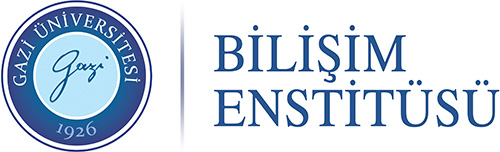 DANIŞMAN TALEP FORMU(…) Tezsiz Yüksek Lisans  / (…) Uzaktan Öğretim Tezsiz Yüksek LisansDANIŞMAN TALEP FORMU(…) Tezsiz Yüksek Lisans  / (…) Uzaktan Öğretim Tezsiz Yüksek LisansÖğrenci BilgileriÖğrenci BilgileriÖğrenci NumarasıAdı SoyadıAna Bilim DalıTalep Edilen Danışman Bilgileri (Gazi Üniversitesi kadrosunda olması zorunludur. )Talep Edilen Danışman Bilgileri (Gazi Üniversitesi kadrosunda olması zorunludur. )Unvanı, Adı SoyadıÇalıştığı BirimAlanı